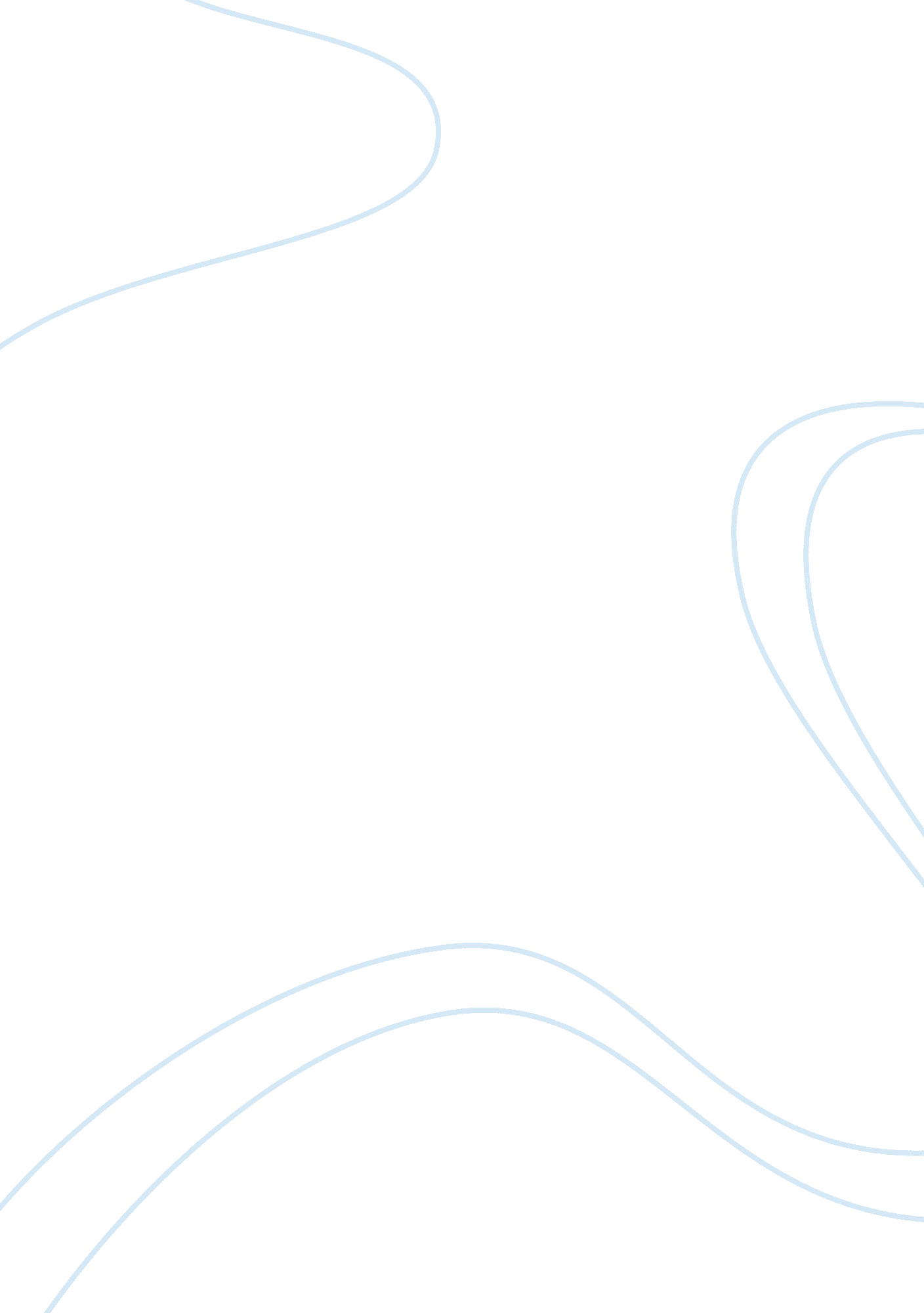 Aimed at providing insight in housekeeping, entertainment, and knowledge research...Profession, Student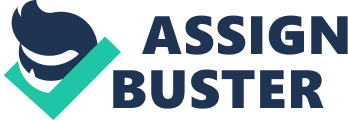 . Indeed the use of technology has become so common that it is independent of the limit of age, with even a toddler having full command of all types of available technology. his group believes that spoon feeding will bring no good to students who need to do much more hard work to achieve their goals. However, 
Indeed, each generation has tried to make the mode of education both easier and more advanced for the next so that new generations turnout to be smarter individuals capable of improving their lot in life 
were becoming exceedingly popular 
keepThere is no doubt that one becomes completely dependent on technology as a teaching aid it is also dependent on all these factors. These factors become an even greater issue in third world countries where power outages and breakdowns are common and also with students and teachers from that region who might not find using technology as easy as say their counterparts who have used it all their life. Technology also keeps 
Gross mistakes have been observed at times with high achievers being marked unfairly due to the a faulty system. Again an overload of information given or the reusemay make discussions both boring and confusing. The insane amounts of former material through digital mediainformation over the internet may sometimes be misquoted and result in students learning and making ideas which are wrong and completely unverified. This wide amount of information may also lead to plagiarism and cheating. 
A misuse of technology and the wide array of inappropriate material available on the internet can also have a negative impact on the Childs mind. This includes not only material unfit for younger age groups but also the many games and apps that lead to a waste of time and many problems in today’s children including ADD, decreased IQ and in difficulty social interactions. To avoid these issues classrooms need to have proper proxy servers which deny the use of such applications. 
However, more than any of these evils the biggest backdrop of the use of such widespread technology is the death of the book reading culture in our world. This access to quick and easy knowledge while extremely useful has made our new generation shun books in their entirety with the concept of reading for pleasure having vanished from society. This sentiment is seen more commonly in old school senior teachers because of Human nature naturally resists change with the older generation more against it; another reason is also the increased work load and demand on time that new technology demands in the form of transferring lectures to power point slides and making them interactive and up-to-date. 
Web seminars can be arranged with renowned names from the world of education addressing children millions of miles away. These seminars are both cost effective and far reaching for a true teacher is not restricted to his classroom but wants to educate as many as possible. These sessions can also be arranged in the form of virtual tours of famous historical sites which the school might not be able to take the student to. 
The availability of technology to both students and teachers also ensures that the knowledge imparted by the teachers has to be absolutely correct as it can be challenged by their students at any point. Then again teacher can also challenge their students effectively as to how they can improve their knowledge and understanding on given issues even without the use of technology. (Ranasinghe & Leisher, 2009, pp. 1956-1958). 
It also means that competitiveness in their field increases with students now competing with many more peers than just their own limited class fellows. They are able to see what the world is doing and what is required. Students are more politically aware of their own rights and also what is required of them. 
The mind of the student is honed for research and superior writing skills at an earlier age than their predecessors. Their cognition skills and the ability to understand material is greater as they are exposed to a wide array of subjects from the beginning rather than gradually introducing concepts when it may be too late to comprehend them or for the subject to leave a lasting impression. 
. What they have learnt need not then be limited to just their own circle, online journals and publishers are more than willing to use quality work with proper acknowledgements thus allowing their effort to reach all over the world. This also has a positive effect on the self-esteem of students who are encouraged by the positive reviews and encouragement they receive from a wider range of people. They feel more empowered and confident in tackling issues and in their day to day activities. 
Another benefit of the introduction of technology in the classroom is for children with learning disabilities. These children are not mentally disabled or unable to learn their brain rather just processes information differently. Children with such problems such as dyslexia or apraxia who do not respond to traditional methods of teaching can greatly benefit with the many interactive learning sessions that technology can provide. This would enable us to empower a larger section of society and produce useful intelligent individuals who will tomorrow be able to return to their people. 
widespread technology still remains a sensitive subject as while there are undoubtedly many benefits of it some still prefer the somewhat conservative yet undoubtedly successful 
With proper surveillance and limiting unsupervised internet use in the classroom, the pros greatly outweigh the cons of widespread technology usage as a medium of both teaching and learning. The world of tomorrow is not technology free and neither should be our education system, for after all it is the products of this education system that will then shape our tomorrow and that of countless others for the times to come. 